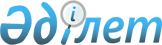 О внесении изменений и дополнений в решение Бокейординского районного маслихата от 22 декабря 2010 года № 26-1 "О бюджете на 2011-2013 годы Бокейординского района"
					
			Утративший силу
			
			
		
					Решение Бокейординского районного маслихата Западно-Казахстанской области от 11 июля 2011 года № 29-2. Зарегистрировано Департаментом юстиции Западно-Казахстанской области 22 июля 2011 года № 7-4-119. Утратило силу - решением Бокейординского районного маслихата Западно-Казахстанской области от 23 января 2012 года № 1-4      Сноска. Утратило силу - Решением Бокейординского районного маслихата Западно-Казахстанской области от 23.01.2012 № 1-4      В соответствии с Бюджетным кодексом Республики Казахстан от 4 декабря 2008 года и Законом Республики Казахстан от 23 января 2001 года "О местном государственном управлении и самоуправлении в Республике Казахстан", руководствуясь решением Западно-Казахстанского областного маслихата "О внесении изменений и дополнений в решение Западно-Казахстанского областного маслихата от 13 декабря 2010 года № 28-2 "Об областном бюджете на 2011-2013 годы" от 21 июня 2010 года № 33-2 Бокейординский районный маслихат РЕШИЛ:



      1. Внести в решение сессии Бокейординского районного маслихата "О бюджете на 2011-2013 годы Бокейординского района" от 22 декабря 2010 года № 26-1 (зарегистрированный в Реестре государственной регистрации нормативных правовых актов № 7-4-114, опубликованое 11-17 января 2011 года в газете "Орда жұлдызы" № 3) следующие изменения и дополнения:



      1) в пункте 1:

      в подпункте 1):

      цифры "1 739 305" заменить цифрами "1 732 439";

      цифры "175 896" заменить цифрами "177 356";

      цифры "2 150" заменить цифрами "750";

      цифры "100" заменить цифрами "40";

      цифры "1 561 159" заменить цифрами "1 554 293";

      в подпункте 2) цифры "1 756 679" заменить цифрами "1 723 695";

      в подпункте 4):

      в строке "сальдо по операциям с финансовыми активами" цифру "0" заменить цифрами "25 000";

      в строке "приобретение финансовых активов" цифру "0" заменить цифрами "25 000";

      в подпункте 5) цифры "-45 160" заменить цифрами "-44 042";

      в подпункте 6):

      финансирование дефицита (использование профицита) бюджета цифры "45 160 тыс. тенге" заменить цифрами "44 042 тыс. тенге";

      в поле "погашение займов" цифру "0" заменить цифрами "1 118";



      2) в пункте 3:

      цифры "267 177" заменить цифрами "260 311";

      в абзаце десятом цифры "19 210" заменить цифрами "10 100";

      в абзаце восемьнадцатом цифры "6 706" заменить цифрами "5 800";

      дополнить девятнадцатым абзацем следующего содержания:

      "обеспечение оборудованием, программным обеспечением детей-инвалидов, обучающихся на дому - 3 150 тыс тенге.";



      3) приложение 1 к указанному решению изложить в новой редакции согласно приложению к настоящему решению.



      2. Настоящее решение вводится в действие 1 января 2011 года.      Председатель сессии                    Т. Арыстанбеков

      Секретарь маслихата                    Г. Бисекенова

Приложение

к решению № 29-1 от 11 июля 2011 года

Бокейординского районного маслихатаПриложение 1

к решению № 26-1 от 22 декабря 2010 года

Бокейординского районного маслихата Бюджет Бокейординского района на 2011 год
					© 2012. РГП на ПХВ «Институт законодательства и правовой информации Республики Казахстан» Министерства юстиции Республики Казахстан
				КатегорияКатегорияКатегорияКатегорияКатегорияСуммаКлассКлассКлассКлассСуммаПодклассПодклассПодклассСуммаСпецификаСпецификаСуммаНаименованиеСуммаІ. Доходы1732439І. Доходы1781461000Налоговые поступления1773561100Подоходный налог695401120Индивидуальный подоходный налог695401300Социальный налог684041310Социальный налог684041400Hалоги на собственность375991410Hалоги на имущество315501430Земельный налог9491440Hалог на транспортные средства40001450Единый земельный налог11001500Внутренние налоги на товары, работы и услуги15431520Акцизы4101530Поступления за использование природных и других ресурсов6731540Сборы за ведение предпринимательской и профессиональной деятельности4601800Обязательные платежи, взимаемые за совершение юридически значимых действий и (или) выдачу документов уполномоченными на то государственными органами или должностными лицами2701810Государственная пошлина2702000Неналоговые поступления7502100Доходы от государственной собственности2002150Доходы от аренды  имущества, находящегося в государственной собственности2002400Штрафы, пеня, санкции, взыскания, налагаемые государственными учреждениями, финансируемыми из государственного бюджета, а также содержащимися и финансируемыми из бюджета (сметы расходов) Национального Банка Республики Казахстан  4502410Штрафы, пеня, санкции, взыскания, налагаемые государственными учреждениями, финансируемыми из государственного бюджета, а также содержащимися и финансируемыми из бюджета (сметы расходов) Национального Банка Республики Казахстан, за исключением поступлений от организаций нефтяного сектора 4502600Прочие неналоговые поступления1002610Прочие неналоговые поступления1003000Поступления от продажи основного капитала403300Продажа земли и нематериальных активов403310Продажа земли404000Поступления трансфертов 15542934220Трансферты из областного бюджета15542934221Целевые текущие трансферты503124222Целевые трансферты на развитие 1913054223Субвенции1312676Функциональная группаФункциональная группаФункциональная группаФункциональная группаФункциональная группаФункциональная группаСуммаФункциональная подгруппаФункциональная подгруппаФункциональная подгруппаФункциональная подгруппаФункциональная подгруппаСуммаАдминистратор бюджетных программАдминистратор бюджетных программАдминистратор бюджетных программАдминистратор бюджетных программСуммаПрограммаПрограммаПрограммаСуммаПодпрограммаПодпрограммаСуммаНаименованиеСуммаІІ. ЗАТРАТЫ1723695001000000000000Государственные услуги общего характера132689001000000000Представительные, исполнительные и другие органы, выполняющие общие функции  государственного управления116512112000000Аппарат маслихата района (города областного значения)11120001000Услуги по обеспечению деятельности маслихата района (города областного значения)11120122000000Аппарат акима района (города областного значения)38353001000Услуги по обеспечению деятельности акима района (города областного значения)32453003000Капитальные расходы государственных органов5900123000000Аппарат акима района в городе, города районного значения, поселка, аула (села), аульного (сельского) округа67039001000Услуги по обеспечению деятельности акима района в городе, города районного значения, поселка, аула (села), аульного (сельского) округа67039002000000000Финансовая  деятельность265459000000Отдел экономики и финансов района (города областного значения)265003000Проведение оценки имущества в целях налогообложения265009000000000Прочие государственные услуги общего характера15912459000000Отдел экономики и финансов района (города областного значения)15912001000Услуги по реализации государственной политики в области формирования и развития экономической политики, государственного планирования, исполнения бюджета и управления коммунальной собственностью района (города областного значения)14712002000Создание информационных систем1200002000000000000Оборона2525001000000000Военные нужды2525122000000Аппарат акима района (города областного значения)2525005000Мероприятия в рамках исполнения всеобщей воинской обязанности2525004000000000000Образование1114082001000000000Дошкольное воспитание и обучение67029464000000Отдел образования района (города областного значения)67029009000Обеспечение деятельности организаций дошкольного воспитания и обучения60498021000Увеличение размера доплаты за квалификационную категорию учителям школ и воспитателям дошкольных организаций образования6531002000000000Начальное, основное среднее и общее среднее образование892307464000000Отдел образования района (города областного значения)892307003000Общеобразовательное обучение848970006000Дополнительное образование для детей43337009000000000Прочие услуги в области образования154746464000000Отдел образования района (города областного значения)28996001000Услуги по реализации государственной политики на местном уровне в области образования 7477005000Приобретение и доставка учебников, учебно-методических комплексов для государственных учреждений образования района (города областного значения)14200007000Проведение школьных олимпиад, внешкольных мероприятий и конкурсов районного (городского) масштаба323015000Ежемесячные выплаты денежных средств опекунам (попечителям) на содержание ребенка сироты (детей-сирот), и ребенка (детей), оставшегося без попечения родителей3846020000Обеспечение оборудованием, программным обеспечением детей-инвалидов, обучающихся  на дому3150466000000Отдел архитектуры, градостроительства и строительства района (города областного значения)125750037000Строительство и реконструкция объектов образования125750005000000000000Здравоохранение255009000000000Прочие услуги в области здравоохранения255123000000Аппарат акима района в городе, города районного значения, поселка, аула (села), аульного (сельского) округа255002000Организация в экстренных случаях доставки тяжелобольных людей до ближайшей организации здравоохранения, оказывающей врачебную помощь255006000000000000Социальная помощь и социальное обеспечение150491002000000000Социальная помощь136498451000000Отдел занятости и социальных программ района (города областного значения)136498002000Программа занятости22094005000Государственная адресная социальная помощь20668006000Жилищная помощь5461007000Социальная помощь отдельным категориям нуждающихся граждан по решениям местных представительных органов20250010000Материальное обеспечение детей-инвалидов, воспитывающихся и обучающихся на дому1079014000Оказание социальной помощи нуждающимся гражданам на дому15025016000Государственные пособия на детей до 18 лет43766017000Обеспечение нуждающихся инвалидов обязательными гигиеническими средствами и предоставление услуг специалистами жестового языка, индивидуальными помощниками в соответствии с индивидуальной программой реабилитации инвалида2355023000Обеспечение деятельности центров занятости5800009000000000Прочие услуги в области социальной помощи и социального обеспечения13993451000000Отдел занятости и социальных программ района (города областного значения)13993001000Услуги по реализации государственной политики на местном уровне в области обеспечения занятости и реализации социальных программ для населения12542011000Оплата услуг по зачислению, выплате и доставке пособий и других социальных выплат1451007000000000000Жилищно-коммунальное хозяйство33558001000000000Жилищное хозяйство18100466000000Отдел архитектуры, градостроительства и строительства района (города областного значения)18100003000Строительство жилья государственного коммунального жилищного фонда10600004000Развитие и обустройство инженерно-коммуникационной инфраструктуры7500002000000000Коммунальное хозяйство500458000000Отдел жилищно-коммунального хозяйства, пассажирского транспорта и автомобильных дорог района (города областного значения)500012000Функционирование системы водоснабжения и водоотведения500003000000000Благоустройство населенных пунктов14958123000000Аппарат акима района в городе, города районного значения, поселка, аула (села), аульного (сельского) округа14958008000Освещение улиц населенных пунктов7705009000Обеспечение санитарии населенных пунктов1928011000Благоустройство и озеленение населенных пунктов5325008000000000000Культура, спорт, туризм и информационное пространство174248001000000000Деятельность в области культуры77086457000000Отдел культуры, развития языков, физической культуры и спорта района (города областного значения)77086003000Поддержка культурно-досуговой работы77086002000000000Спорт3375457000000Отдел культуры, развития языков, физической культуры и спорта района (города областного значения)3375009000Проведение спортивных соревнований на районном (города областного значения) уровне1278010000Подготовка и участие членов  сборных команд района (города областного значения) по различным видам спорта на областных спортивных соревнованиях2097003000000000Информационное пространство46818456000000Отдел внутренней политики района (города областного значения)7084002000Услуги по проведению государственной информационной политики через газеты и журналы 7084457000000Отдел культуры, развития языков, физической культуры и спорта района (города областного значения)39734006000Функционирование районных (городских) библиотек39734009000000000Прочие услуги по организации культуры, спорта, туризма  и информационного пространства46969456000000Отдел внутренней политики района (города областного значения)7089001000Услуги по реализации государственной политики на местном уровне в области информации, укрепления государственности и формирования социального оптимизма граждан4989003000Реализация региональных программ в сфере молодежной политики2100457000000Отдел культуры, развития языков, физической культуры и спорта района (города областного значения)39880001000Услуги по реализации государственной политики на местном уровне в области культуры, развития языков, физической культуры и спорта 7880014000Капитальные расходы государственных органов32000010000000000000Сельское, водное, лесное, рыбное хозяйство, особо охраняемые природные территории, охрана окружающей среды и животного мира, земельные отношения78590001000000000Сельское хозяйство3311459000000Отдел экономики и финансов района (города областного значения)3311099000Реализация мер социальной поддержки специалистов социальной сферы сельских населенных пунктов за счет целевого трансферта из республиканского бюджета3311002000000000Водное хозяйство42351466000000Отдел архитектуры, градостроительства и строительства района (города областного значения)42351012000Развитие системы водоснабжения42351006000000000Земельные отношения6062463000000Отдел земельных отношений района (города областного значения)6062001000Услуги по реализации государственной политики в области регулирования земельных отношений на территории района (города областного значения)6062009000000000Прочие услуги в области сельского, водного, лесного, рыбного  хозяйства, охраны окружающей среды и земельных отношений26866475000000Отдел предпринимательства, сельского хозяйства и ветеринарии района (города областного значения)26866013000Проведение противоэпизоотических мероприятий26866011000000000000Промышленность, архитектурная, градостроительная и строительная деятельность6751002000000000Архитектурная, градостроительная и строительная деятельность6751466000000Отдел архитектуры, градостроительства и строительства района (города областного значения)6751001000Услуги по реализации государственной политики  в области строительства, улучшения архитектурного облика городов, районов и населенных пунктов области и обеспечению рационального и эффективного градостроительного освоения территории района (города областного значения)6751012000000000000Транспорт и коммуникации5000001000000000Автомобильный транспорт5000458000000Отдел жилищно-коммунального хозяйства, пассажирского транспорта и автомобильных дорог района (города областного значения)5000023000Обеспечение функционирования автомобильных дорог5000013000000000000Прочие23528009000000000Прочие23528451000000Отдел занятости и социальных программ района (города областного значения)3900023000Поддержка частного предпринимательства в рамках программы "Дорожная карта бизнеса - 2020"3900458000000Отдел жилищно-коммунального хозяйства, пассажирского транспорта и автомобильных дорог района (города областного значения)5768001000Услуги по реализации государственной политики на местном уровне в области жилищно-коммунального хозяйства, пассажирского транспорта и автомобильных дорог 5768459000000Отдел экономики и финансов района (города областного значения)3562012000Резерв местного исполнительного органа района (города областного значения) 3562475000000Отдел предпринимательства, сельского хозяйства и ветеринарии района (города областного значения)10298001000Услуги по реализации государственной политики на местном уровне в области развития предпринимательства, промышленности, сельского хозяйства и ветеринарии10298015000000000000Трансферты1978001000000000Трансферты1978459000000Отдел экономики и финансов района (города областного значения)1978006000Возврат неиспользованных (недоиспользованных) целевых трансфертов1978III. Чистое бюджетное кредитование27786Бюджетные кредиты27786010000000000000Сельское, водное, лесное, рыбное хозяйство, особо охраняемые природные территории, охрана окружающей среды и животного мира, земельные отношения27786001000000000Сельское хозяйство27786459000000Отдел экономики и финансов района (города областного значения)27786018000Бюджетные кредиты для реализации мер социальной поддержки специалистов социальной сферы сельских населенных пунктов27786Погашение бюджетных кредитовIV. Сальдо по операциям с финансовыми активами25000Приобретение финансовых активов25000013000000000000Прочие25000009000000000Прочие25000459000000Отдел экономики и финансов района (города областного значения)25000014000Формирование или увеличение уставного капитала юридических лиц25000КатегорияКатегорияКатегорияКатегорияКатегорияКатегорияСуммаКлассКлассКлассКлассКлассСуммаПодклассПодклассПодклассПодклассСуммаСпецификаСпецификаСпецификаСуммаНаименованиеСуммаV. Дефицит бюджета (профицит)-44042VI. Финансирование дефицита бюджета (использование профицита) 44042Поступление займов18694Погашение займов016000000000000Погашение займов1118001000000000Погашение займов1118459000000Отдел экономики и финансов района (города областного значения)1118005000Погашение долга местного исполнительного органа перед вышестоящим бюджетом1118Использование остатков бюджетных средств26466